МИНИСТЕРСТВО ОБРАЗОВАНИЯ И НАУКИ РОССИЙСКОЙ ФЕДЕРАЦИИ(Минобрнауки России)ПРИКАЗ   1 февраля 2012 г. 	 	N 74МоскваО внесении изменений в федеральный базисный учебный план и примерныеучебные планы для образовательных учреждений Российской Федерации,реализующих программы общего образования, утвержденные приказомМинистерства образования Российской Федерацииот 9 марта 2004 г. N 1312        В соответствии с пунктом 1 плана мероприятий по введению с 2012/13 учебного года во всех субъектах Российской Федерации комплексного учебного курса для общеобразовательных учреждений «Основы религиозных культур и светской этики», утвержденного распоряжением Правительства Российской Федерации от 28 января 2012 г. N 84-р,        приказываю:        1. Утвердить прилагаемые изменения, которые вносятся в федеральный базисный учебный план и примерные учебные планы для образовательных учреждений Российской Федерации, реализующих программы общего образования, утвержденные приказом Министерства образования Российской Федерации от 9 марта 2004 г. N 1312, с изменениями, внесенными приказами Министерства образования и науки Российской Федерации от 20 августа 2008 г. N 241, от 30 августа 2010 г. N 889 и от 3 июня 2011 г. N 1994.        2. Настоящий приказ вступает в силу с 1 сентября 2012 года. 	 Заместитель Министра 	 М.В. ДулиновОб учебном курсеОсновы духовно-нравственной культуры народов России Обеспечение духовно-нравственного развития и воспитания личности гражданина России является ключевой задачей современной государственной образовательной политики Российской Федерации. Законопослушность, правопорядок, доверие, развитие экономики и социальной сферы, качество труда и общественных отношений – все это непосредственно зависит от принятия гражданином России общенациональных и общечеловеческих ценностей и следования им в личной и общественной жизни.  Новый Федеральный государственный стандарт общего образования ставит одной из задач «духовно-нравственное развитие и воспитание обучающихся на ступени начального образования, становления их гражданской идентичности как основы развития гражданского общества» и, как результат, «формирование целостного, социально ориентированного взгляда на мир в его органичном единстве и разнообразии природы, народов, культур и религий». Таким образом, духовно-нравственное развитие граждан России является одной из приоритетных задач современной образовательной системы и представляет собой законодательно закрепленный социальный заказ для общего образования. С 1 сентября  2012 г.   во всех   субъектах Российской Федерации вводится курс «Основы религиозных культур и светской этики» (далее – курс ОРКСЭ) в соответствии с поручением Президента Российской Федерации  от 2 августа 2009 г. № Пр-2009 и Распоряжением Председателя Правительства Российской Федерации от 11 августа 2009 г. (ВП-П44-4632).  В течение 2010 – 2011 гг. преподавание учебного курса ОРКСЭ осуществлялось в 19 субъектах Российской Федерации в экспериментальном режиме в 4 четверти 4 класса и 1 четверти 5 класса. С 2012/13 учебного года курс ОРКСЭ становится обязательным во всех общеобразовательных учреждениях РФ. Издательство «Просвещение» в рамках проекта Министерства образования и науки РФ  и в соответствии с поручением Президента Российской Федерации разработало учебно-методические комплекты курса  ОРКСЭ под названием  «Основы духовно-нравственной культуры народов России» для 4-5 классов.  Учебный курс «Основы духовно-нравственной культуры народов России»  является культурологическим и направлен на развитие у школьников  10-11 лет представлений о нравственных идеалах и ценностях, составляющих основу религиозных и светских традиций многонациональной культуры России, на понимание их значения в жизни современного общества, а также своей сопричастности к ним.  Курс  включает 6 модулей-учебников: «Основы православной культуры», «Основы исламской культуры», «Основы буддийской культуры», «Основы иудейской культуры», «Основы мировых религиозных культур», «Основы светской этики» и  является    единой комплексной учебно-воспитательной системой. Все модули согласуются между собой по педагогическим целям, задачам, требованиям к достижениям конечных результатов, а также в системе содержательных, понятийных и ценностно-смысловых связей с другими гуманитарными предметами начальной школы.  Содержание учебников  согласовано с руководителями и уполномоченными лицами соответствующих религиозных организаций.	Курс, раскрывающий основы религиозных культур и светской этики, предлагается изучать в  4 классе с начала учебного года,  на переходной стадии от начальной к основной ступени общеобразовательной школы, в соответствии с  Приказом Министерства образования и науки №74 от 01 февраля 2012 г.     Курс рассчитан на 34 часа. По месту в учебном плане, и по содержанию он служит важным связующим звеном между двумя этапами гуманитарного образования и воспитания школьников.  С одной стороны, учебный курс ОРКСЭ дополняет обществоведческие аспекты предмета «Окружающий мир», с которым знакомятся учащиеся начальной школы. С другой стороны, этот курс предваряет начинающееся в 5 классе изучение гуманитарных предметов: истории, литературы. Цель учебного курса ОРКСЭ – формирование у младшего подростка мотиваций к осознанному нравственному поведению, основанному на знании и уважении культурных и религиозных традиций многонационального народа России, а также к диалогу с представителями других культур и мировоззрений. Задачи учебного курса ОРКСЭ:знакомство обучающихся с основами православной, мусульманской, буддийской, иудейской культур, основами мировых религиозных культур и светской этики; развитие представлений младшего подростка о значении нравственных норм и ценностей;обобщение знаний, понятий и представлений о духовной культуре и морали, полученных обучающимися в начальной школе, и формирование у них ценностно-смысловых мировоззренческих основ, обеспечивающих целостное восприятие отечественной истории и культуры при изучении гуманитарных предметов на ступени основной школы;развитие способностей школьников к общению в полиэтнической и многоконфессиональной среде на основе взаимного уважения и диалога во имя общественного мира и согласия.Модули учебного курса ОРКСЭ: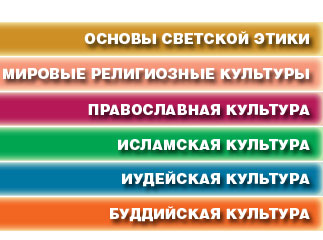 